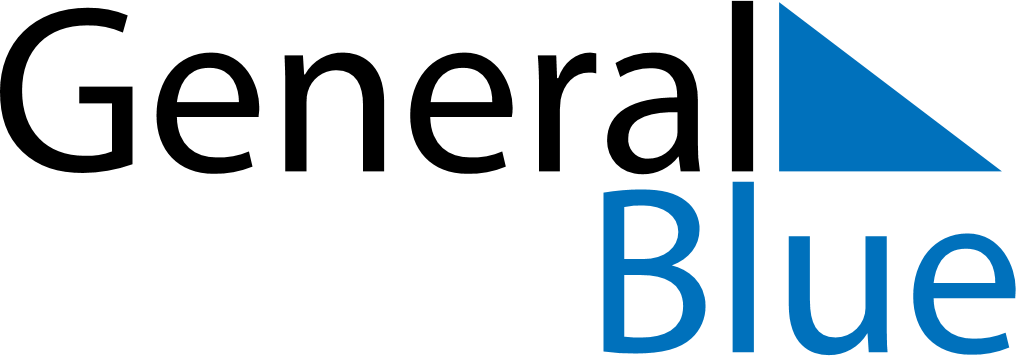 July 1938July 1938July 1938July 1938July 1938SundayMondayTuesdayWednesdayThursdayFridaySaturday12345678910111213141516171819202122232425262728293031